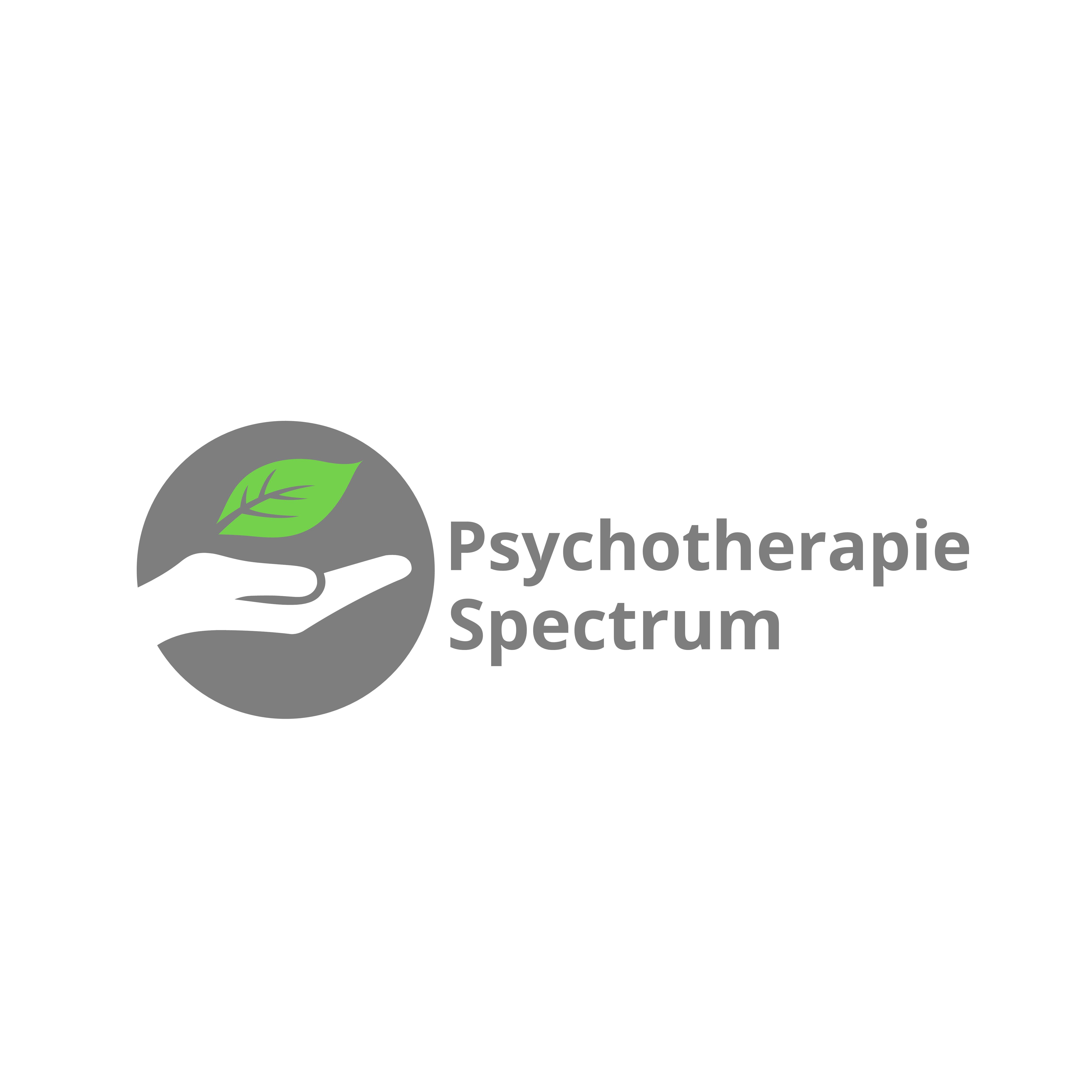 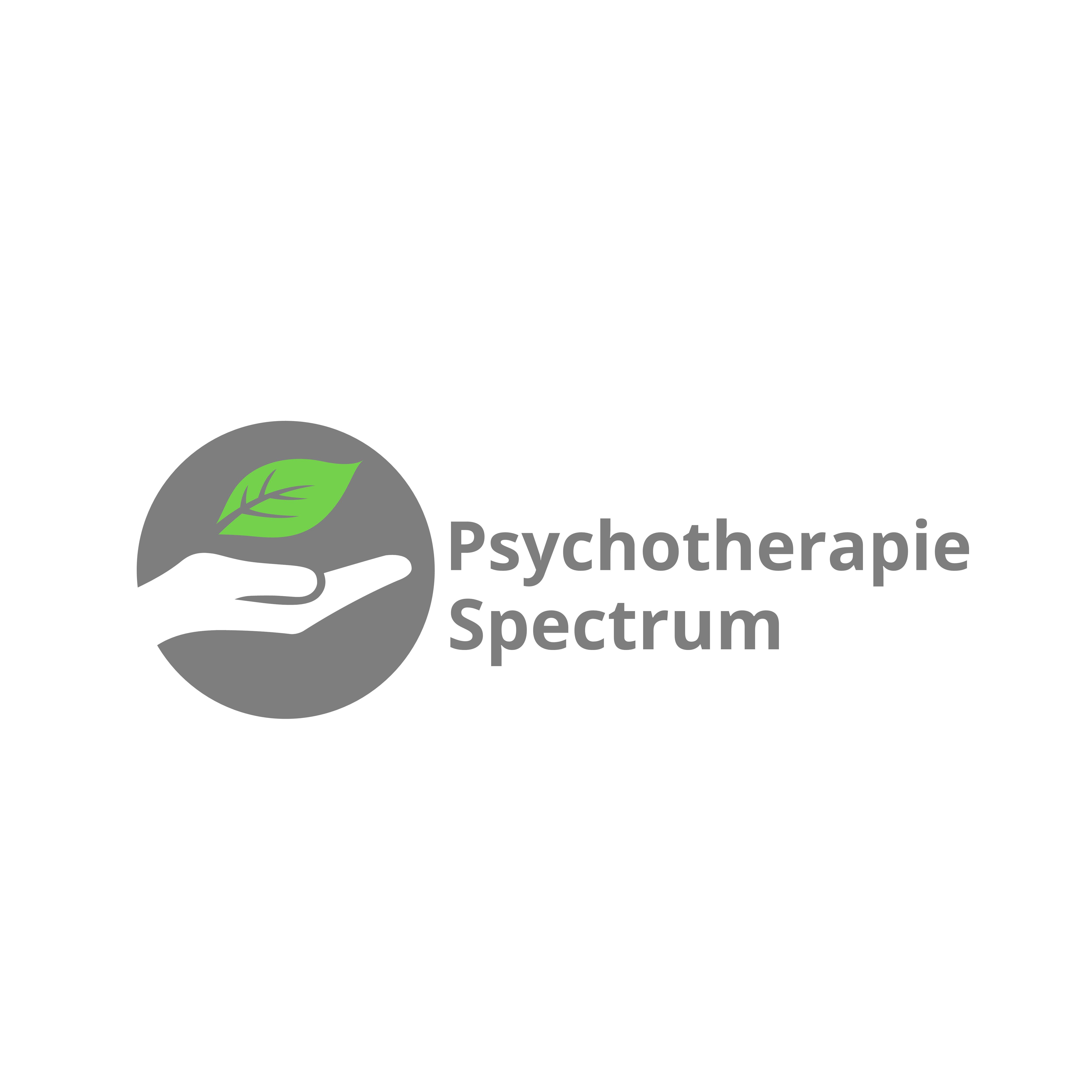 Datum VoorlettersVoornaamAchternaamPartnernaam (indien van toepassing)GeboortedatumBurgerlijke staat (gehuwd-ongehuwd)BSNGeslachtStraatHuisnummerPostcodePlaatsTelefoonnummerEmailadresHeeft u kinderen ( zo ja wat zijn de leeftijden en namen van de kinderen)Zijn er zorgen rondom de kinderen?Naam zorgverzekeraarBent u natura of Restitutie verzekerd?Naam en adres HuisartsHeeft u een verwijsbrief van uw huisarts?Opleidingsniveau:Werk en functie:Heeft u eerder een behandeling gehad ( waar,  wanneer, hoe lang en soort therapie en waarvoor)Reden van aanmelding: benoem zo uitgebreid mogelijk de klachten waar u tegenaan loopt.Sinds wanneer ervaart u de beschreven klachten?Welke aanleiding ziet u zelf van uw klachten?Wat is uw hulpvraag en wat zou u in de behandeling willen bereiken?Wat verwacht u van een therapeut:Hoe ziet uw dagelijks leven eruit: wat doet u voor werk:welke functie, hoeveel uur werkt u:heeft u een relatie, heeft u vriendschappen, hobby´s etcWat is uw opleidingsachtergrond Gebruikt u medicatie, zo ja welke en waarvoor?Gebruikt u alcohol of drugs (wat en hoeveel)Beschrijf uzelf als persoon:Hoe kijkt u naar uzelf:Kunt u zo uitgebreid mogelijk iets vertellen over uw gezin van herkomst:Karakter moeder en hoe was u relatie met moeder:Karakter vader en hoe was u relatie met vader:beroep van ouders:Hoeveel boers en of zussen en hoe waren de onderlinge relaties:Wat was de sfeer in het ouderlijk huis :Zijn er belangrijke dingen die u graag nog kwijt voor kennismaking?